MANIFESTOName: Aiden SheehanRunning for: SEFS rep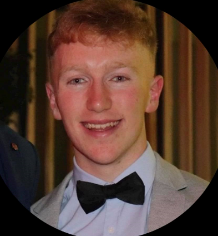 BACKROUNDI am a third-year engineering student and I am running for SEFS rep as I see it as a great opportunity to get involved with the student’s union and be the voice for the school of SEFS on the committee. I am the 2019/20 Entertainments Officer on the Engineering society as well as entertainments officer for my individual class. I have gained valuable experience from these roles in organising events and communicating with other societies and businesses, but I have also made great connections with various professionals of various back rounds which I hope to utilise if I were to be elected SEFS rep.ELECTING CLASS REPSThis is one of the main responsibilities of SEFS rep and if I were to be elected, I would be extremely efficient in electing both an academic and entertainments class representatives for every class in the school of SEFS and have this task completed in the first two weeks of college. I will collect each representative contact details and encourage them to contact me if they have any concerns that need addressing.HOLDIG CLINICS BEFORE COUNCILA student council is run several times a year and is one of the main decision-making bodies within the Students Union. If elected, clinics would be run two weeks before council dates so that class reps can discuss the motions and discuss how these motions could affect the College of SEFS. Allowing a minimum of one week notice before clinics would also allow students to make necessary plans to ensure that as many class reps as possible attend at least the clinic or council. Clinics and Councils are an essential way of getting students heard and influencing decisions which directly affects all students. They are a valuable tool for students and should be utilised as much as possible. COMMUNICATING WITH CLASS REPSIf elected I will give the relevant training to the newly elected representatives by meeting them and informing them of what their roles involve. This of course will be based on my own past experience, but I will source other individuals who have been previously successful in these roles. I will put together a mailing list of class representatives as well as a mailing list consisting of all SEFS courses and send out regular emails consisting of material that is relevant in the school of SEFS. ORGANISING ACADEMIC EVENTSI will organise events in collaboration with career services to give students in the school of SEFS the opportunity to talk to possible future employers. I will also organise an informative evening for different first year courses in the school of SEFS to let them know of the facilities available to them both on and off campus as well as making them aware of the general layout of their chosen courses and tips on how to succeed.ORGANISING ENTERTAINMENT EVENTSIf elected I will try and organise more events in the western gateway building after recently hearing complaints from many SEFS students who have majority of their lectures down there. I hope this will break down the divide between main campus and the western gateway building and give greater unity in the school of SEFS.DEALING WITH GENERAL QUERIESAs SEFS rep I hope to voice any concerns that any student or class may have at regular student union meetings which will be my main priority to attend. I hope to become a very familiar face in all SEFS courses, and I will encourage any students to approach or contact me if they are having any difficulty. If I do not have the relevant expertise to assist any queries, I will have a list of contacts made out before returning to college in the new academic year so that I can forward the students queries on to them and be as much of assistance as I possibly can.CLOSING WORDSTo conclude, as SEFS rep I will strive for excellence in the representation of SEFS students' needs at SU Council. I will ensure that I am the voice of our students in SEFS council and will bring the concerns of our college to the forefront at Academic Council. I will do everything in my power to aid and assist students needs and be a SEFS rep that will encourage the development of every student. I want to be SEFS rep because I believe that I can make a difference for the students in the school of SEFS. Lastly, I believe I will be an asset to the student union and ensure its success for another academic year.